Agenda:To receive apologies and the reasons for absence.To consider the Minutes of the Full Council Meeting held on 23rd February 2023, and to approve them by the signature of the Chairman as a correct record.To receive any Declarations of Interest.Public Question Time.Planning Applications for consideration and comment: 2023/0083 Householder 609 Market Street Whitworth Rochdale Lancashire OL12 8QS Approval of details reserved by condition 4 (Preliminary Risk Assessment) pursuant to planning approval 2022/0606 Prior notification: conversion of vacant office (Class E) to dwellinghouse (Class C3).2022/0507 Householder Hodge Hill Nook Cottage, Whitworth Rake, Whitworth, Rossendale, OL12 8XJ proposal: full: change of use of land to facilitate extension of existing access road, including the excavation of land to create additional area of hardstanding for parking and turning vehicles and the construction of a retaining wall.2023/0048 Householder 15 Quarry Street Shawforth Rossendale OL12 8HD Change of use of the land to use as garden area including creation of patio area, shed, fence, access steps, and part raised deck.2023/0008 /TPO Householder 1 Rock View Market Street Shawforth Rochdale Lancashire OL12 8JD T1 Oak - fell to ground level.2023/0113 Householder 65 Longacres Drive Whitworth Rochdale OL12 8QX.  Proposed garage conversion and new stone external facade to existing dwelling.To review, and if appropriate adopt, the Financial Risk Assessment and Financial Procedures.To discuss contacting Rossendale Borough Council regarding the ownership of the building currently known as “The Bug”.To discuss the naming of a street after Dr Alan Morris.To receive an update on Waingap Woods.To appoint a councillor onto Whitworth Town Council’s Appeals Committee.To discuss delegating approval for accounts payable in April 2023 to Whitworth Town Council’s Finance Monitoring Committee.To receive and note the minutes of the Finance Monitoring Committee meeting held on 24th February 2023.To nominate a Deputy Mayor of Whitworth for the 2023/2024 municipal year.To decide on the recipients of the 2023 Dr Alan Morris Award and Mayor of Whitworth’s Young Achiever Award.To receive reports from delegates and representatives to outside organisations (for information only).To receive the report of the Town Mayor (not for discussion).To receive information from the Clerk regarding a possible insurance claim (Financial Regulations 15.3).The Chairman or Clerk to answer questions from Councillors (standing orders 16 & 23-26), for information only.To receive and, if appropriate adopt the financial statements presented by the Clerk.To authorise the signing of orders for payment: schedule 15, 2022-2023.To carry out the Internal Audit.                              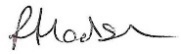 Rachel Hodson, Clerk to the Council  